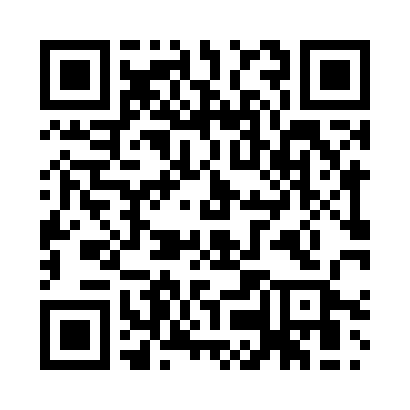 Prayer times for Aufkirch, GermanyWed 1 May 2024 - Fri 31 May 2024High Latitude Method: Angle Based RulePrayer Calculation Method: Muslim World LeagueAsar Calculation Method: ShafiPrayer times provided by https://www.salahtimes.comDateDayFajrSunriseDhuhrAsrMaghribIsha1Wed3:495:581:145:138:3010:312Thu3:475:571:145:148:3210:333Fri3:445:551:145:148:3310:354Sat3:415:541:145:158:3510:385Sun3:395:521:145:168:3610:406Mon3:365:511:145:168:3710:427Tue3:345:491:145:178:3910:458Wed3:315:481:135:178:4010:479Thu3:285:461:135:188:4110:5010Fri3:265:451:135:188:4310:5211Sat3:235:431:135:198:4410:5412Sun3:205:421:135:198:4510:5713Mon3:185:411:135:208:4710:5914Tue3:155:391:135:208:4811:0215Wed3:125:381:135:208:4911:0416Thu3:105:371:135:218:5111:0617Fri3:075:361:135:218:5211:0918Sat3:055:341:135:228:5311:1119Sun3:025:331:145:228:5411:1420Mon2:595:321:145:238:5511:1621Tue2:575:311:145:238:5711:1922Wed2:565:301:145:248:5811:2123Thu2:565:291:145:248:5911:2324Fri2:565:281:145:259:0011:2425Sat2:555:271:145:259:0111:2526Sun2:555:261:145:259:0211:2527Mon2:555:251:145:269:0311:2628Tue2:555:251:145:269:0411:2629Wed2:545:241:145:279:0511:2730Thu2:545:231:155:279:0611:2731Fri2:545:231:155:289:0711:28